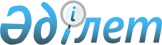 Об утверждении формы Генерального соглашения на перевод временно свободных бюджетных денег
					
			Утративший силу
			
			
		
					Приказ Министра финансов Республики Казахстан от 27 апреля 2007 года N 154. Зарегистрирован в Министерстве юстиции Республики Казахстан 18 мая 2007 года N 4678. Утратил силу приказом Министра финансов Республики Казахстан от 1 июля 2009 года № 277



      


Сноска. Утратил силу приказом Министра финансов РК от 01.07.2009 


 № 277 


.



      Во исполнение 
 пункта 264 
 Правил исполнения республиканского и местных бюджетов, утвержденных постановлением Правительства Республики Казахстан от 20 марта 2007 года N 225, 

ПРИКАЗЫВАЮ

:




      1. Утвердить прилагаемую форму Генерального соглашения на перевод временно свободных бюджетных денег.




      2. Установить, что подписание Генерального соглашения на перевод временно свободных бюджетных денег от имени Министерства финансов Республики Казахстан осуществляется Председателем Комитета казначейства Министерства финансов Республики Казахстан или лицом, его заменяющим.




      3. Комитету казначейства Министерства финансов Республики Казахстан (Шаженовой Д.М.) обеспечить государственную регистрацию настоящего приказа в Министерстве юстиции Республики Казахстан.




      4. Признать утратившим силу приказ Министра финансов Республики Казахстан от 13 июля 2006 года 
 N 218 
 "Об утверждении формы договора на перевод временно свободных бюджетных денег" (зарегистрирован в Реестре государственной регистрации нормативных правовых актов за N 4291).




      5. Настоящий приказ вводится в действие со дня государственной регистрации в Министерстве юстиции Республики Казахстан.


      Министр





Утверждено               



приказом Министра финансов      



Республики Казахстан         



от 27 апреля 2007 года N 154    





          Генеральное соглашение на перевод временно свободных






                          бюджетных денег



г. Астана               N __                      "__"________200_г.

      Министерство финансов Республики Казахстан, именуемое в даль-



нейшем "Минфин", действующее на основании 
 Положения 
 о Министерстве



финансов Республики Казахстан, утвержденного постановлением Прави-



тельства Республики Казахстан от 28 октября 2004 года N 1119, в лице



____________________________________________________________Комитета



              (наименование должности)



казначейства Министерства финансов Республики Казахстан ____________



____________________, действующего на основании 
 Положения 
 о Комитете



казначейства Министерства финансов Республики Казахстан, утвержден-



ного постановлением Правительства Республики Казахстан от 29 октября



2004 года N 1129, с одной стороны, ________________________________



                                              (наименование



___________________________________________________________________,



    уполномоченного органа по исполнению бюджета области/города)



именуемое в дальнейшем "Вкладчик", в лице _________________________,



действующего на основании Положения о ГУ Департамент финансов



____________________________________________________, утвержденного



постановлением Акимата от "__" ________200_г. N__, с другой стороны,



далее совместно именуемые "Стороны", заключили настоящее Генеральное



соглашение на перевод временно свободных бюджетных денег (далее -



Соглашение) о нижеследующем:





1. Предмет Соглашения



      1.1. Предметом Соглашения является порядок осуществления размещения (перевода) временно свободных бюджетных денег для размещения во вклады (депозиты) Национального Банка Республики Казахстан (далее - вклад Нацбанк РК), между Сторонами в виде двухсторонних сделок.



      1.2. В соответствии с Бюджетным кодексом Республики Казахстан и Соглашением, Вкладчик передает временно свободные бюджетные деньги, а Минфин обязуется их размещать во вклады Нацбанка РК.



      1.3. Каждая операция по размещению (переводу) временно свободных бюджетных денег оформляется паспортом сделки по форме согласно 
 приложению 1 
 к Соглашению, который должен содержать все данные по размещению вклада: сумму, срок размещения, дату начала и окончания



размещения, ставку вознаграждения, сумму вознаграждения, сумму возвращаемого вклада и начисленного вознаграждения, ставку вознаграждения, применяемую при досрочном востребовании вклада. Все паспорта сделки подписываются уполномоченными должностными лицами Сторон по форме согласно 
 приложению 2 
 к Соглашению и являются неотъемлемой



частью Соглашения.



      1.4. От имени Минфина все необходимые мероприятия, связанные с исполнением Соглашения, осуществляет Комитет казначейства Министерства финансов Республики Казахстан (далее - Казначейство).





2. Порядок перевода временно свободных бюджетных денег



      2.1. Минфин в интегрированной информационной системе казначейства (далее - ИИСК) открывает счет N_____________ для зачисления денег, поступивших от Вкладчика.



      2.2. Вкладчик при намерении перевода временно свободных бюджетных денег направляет Минфину уведомление по форме согласно 
 приложению 3 
 к Соглашению, подписанное уполномоченным лицом и заверенное печатью.



      2.3. Минфин не позднее следующего дня, после получения уведомления в адрес Вкладчика направляет посредством факсимильной связи, подписанные и скрепленные оттиском печати паспорта сделок для подписания и скрепления оттиском печати Вкладчика (по одному экземпляру на государственном и на русском языках, имеющие одинаковую юридическую силу).



      2.4. Вкладчик после получения посредством факсимильной связи паспортов сделок от Минфина, подписывает их, скрепляет печатью, затем обратно посредством факсимильной связи отправляет в адрес Минфина.



      2.5. Вкладчик на основании подписанного паспорта сделки в тот же день не позднее 11 часов 30 минут астанинского времени представляет в Департамент казначейства _________________________факсовый вариант подписанного Сторонами паспорт сделки с оригиналами подписи и оттиска печати Вкладчика, а также счет к оплате на перевод денег на указанные реквизиты Минфина.



      Представленный Вкладчиком паспорт сделки остается в Департаменте казначейства и является одним из оснований для перевода денег.



      2.6. Минфин не позднее следующего после поступления денег от Вкладчика дня размещает деньги во вклады Нацбанка РК.



      2.7. Минфин не позднее следующего дня, после получения подписанных и скрепленных оттиском печати факсовых вариантов паспортов сделок, направляет почтой оригиналы подписанных и скрепленных оттиском печати паспортов сделок в 4 (четырех) экземплярах для подписания и скрепления печатью Вкладчиком.



      2.8. Вкладчик после получения от Минфина оригиналов паспортов сделок подписывает их, скрепляет оттиском печати и по одному экземпляру паспортов сделок на государственном и русском языках возвращает Минфину.



      2.9. При досрочном востребовании денег в полном объеме или частично, до окончания текущего срока, установленного в паспорте сделки, Вкладчик обязан представить в Минфин требование о возврате денег, переданных Минфину по форме согласно 
 приложению 4 
 к Соглашению, с точным указанием реквизитов оговоренных в пункте 3.1.4.



      2.10. Вкладчик не позднее, чем за 2 (два) рабочих дня до окончания текущего срока, установленного в паспорте сделки, представляет в Минфин письменное извещение по форме согласно 
 приложению 5 
 к Соглашению с указанием реквизитов оговоренных в пункте 3.1.4. для зачисления суммы вознаграждения (интереса).



      2.11. Минфин не позднее следующего дня, после получения извещения от Вкладчика по форме согласно приложению 5 к Соглашению, направляет посредством факсимильной связи, новые подписанные и скрепленные оттиском печати паспорта сделок для подписания и скрепления печатью Вкладчика (по одному экземпляру на государственном и на русском языках, имеющие одинаковую юридическую силу), направляет почтой оригиналы подписанных и скрепленных оттиском печати паспортов сделок в 4 (четырех) экземплярах для подписания и скрепления печатью Вкладчиком.





3. Права и обязанности Сторон




      3.1. Минфин обязуется

:



      3.1.1. Не позднее 11 часов астанинского времени следующего дня, после получения уведомления от Вкладчика, направлять посредством факсимильной связи, подписанные и скрепленные оттиском печати паспорта сделок для подписания.



      3.1.2. Не позднее следующего дня после отправления посредством факсимильной связи подписанных и скрепленных оттиском печати паспортов сделок, направлять почтой оригиналы подписанных и скрепленных оттиском печати паспортов сделок в 4 (четырех) экземплярах для подписания и скрепления печатью Вкладчиком.



      3.1.3. После поступления денег на счет N ___ не позднее следующего дня размещать во вклады Нацбанка РК.



      3.1.4. По окончании срока либо при досрочном востребовании в течение 3 (трех) рабочих дней со дня получения письменного требования о возврате денег, переданных Минфину Вкладчика по форме согласно приложению 4 к Соглашению возвратить деньги на ИИК



N ___________ БИК 195301070, РНН бенефициара ______________________,



а начисленное Нацбанком РК вознаграждение (интерес) на ИИК 000080900, БИК 195301070,



наименование и РНН бенефициара, код дохода _____________________.



      3.2. Вкладчик обязуется:




      3.2.1. При намерении перевода временно свободных бюджетных денег, не позднее 11 часов астанинского времени направлять посредством факсимильной связи Минфину уведомление по форме согласно приложения 3 к Соглашению, подписанное уполномоченным лицом и заверенное печатью.



      3.2.2. Не позднее 11 часов 30 минут астанинского времени, после получения от Минфина паспортов сделок, направлять посредством факсимильной связи, подписанные и скрепленные оттиском печати паспорта сделок.



      3.2.3. Обеспечить до 11 часов 30 минут астанинского времени представление в



Департамент казначейства ___________________________________________



                                    (области или города)



факсового варианта, подписанного Сторонами паспорта сделок с оригиналом подписи и оттиска печати Вкладчика, а также счет к оплате на перевод денег на счет Минфина указанный в пункте 2.1. Соглашения.



      3.2.4. После получения от Минфина оригиналов паспортов сделок подписать их, скрепить оттиском печати и по одному экземпляру паспортов сделок на государственном и русском языках вернуть Минфину.



      3.2.5. Не позднее, чем за 2 (два) рабочих дня до окончания текущего срока, установленного в паспорте сделки, представлять в Минфин письменное извещение по форме согласно приложения 5 к Соглашению либо при досрочном востребовании денег в полном объеме или частичном требовании о возврате денег, переданных Минфину по форме согласно приложения 4 к Соглашению, с точным указанием реквизитов оговоренных в пункте 3.1.4.



      3.3. Минфин вправе:




      3.3.1. При продлении Вкладчиком срока действия паспорта сделки согласно пункту 2.10. Соглашения, изменить первоначально установленную ставку вознаграждения (интерес) по согласованию с Вкладчиком, на ставку, установленную Нацбанком РК.



      3.4. Вкладчик вправе:




      3.4.1. Продлить срок вклада.



      3.4.2. Досрочно востребовать вклад в полном объеме или частично в соответствии с пунктом 2.9. Соглашения.





4. Ответственность Сторон



      4.1. Стороны несут ответственность за невыполнение или ненадлежащее выполнение обязательств по Соглашению, установленную действующим законодательством Республики Казахстан.



      4.2. При нарушении Минфином сроков возврата денег с начисленным вознаграждением (интересом), указанного в пункте 3.1.4. Соглашения, Минфин уплачивает Вкладчику сумму фактически полученного штрафа от Нацбанка РК.



      4.3. Минфин не несет ответственности за ущерб, возникший вследствие несвоевременного выполнения Вкладчиком своих обязательств.



      4.4. При нарушении Вкладчиком срока представления счета к оплате на перевод денег, указанного в пункте 3.2.3. Соглашения, Вкладчик уплачивает Минфину штраф не ниже размера штрафа, предъявляемого Нацбанком РК за несвоевременное перечисление суммы за каждый календарный день просрочки перечисления.





5. Форс-мажор



      5.1. Стороны освобождаются от ответственности за частичное или полное невыполнение обязательств по Соглашению, если это неисполнение явилось следствием непредвиденных обстоятельств, а именно: пожар, наводнение, землетрясение, эпидемия, военные действия, временное отсутствие электроэнергии и телекоммуникационной связи, и другие независящие от воли Сторон обстоятельства, которые непосредственно повлияли на выполнение обязательств по Соглашению. Стороны не несут ответственности за последствия решений органов законодательной и исполнительной власти Республики Казахстан, которые делают невозможным для одной или обеих Сторон выполнение своих обязательств по Соглашению. Стороны освобождаются от ответственности за неисполнение взятых на себя обязательств, если в течение 10 (десяти) рабочих дней с момента наступления таких обстоятельств и при наличии связи, Сторона, пострадавшая от их влияния, доведет до сведения другой Стороны известие о случившемся, а также предпримет все возможные с ее стороны усилия для скорейшей ликвидации последствий форс-мажорных обстоятельств.



      5.2. Сторона, понесшая убытки в связи с форс-мажорными обстоятельствами, может потребовать от Стороны, ставшей объектом непреодолимой силы, доказательств произошедших событий, а также любую другую документацию, связанную с исчислением объема понесенного ущерба.





6. Срок действия, условия расторжения и изменения Соглашения



      6.1. Соглашение вступает в силу со дня подписания его Сторонами и действует до выполнения Сторонами своих обязательств по Соглашению. При этом Соглашение не подлежит регистрации в областном (городском) Департаменте казначейства.



      6.2. Соглашение может быть изменено и дополнено по соглашению Сторон. Все изменения и дополнения оформляются письменно, подписываются уполномоченными представителями Сторон и являются неотъемлемой частью Соглашения.



      6.3. Каждая из Сторон вправе расторгнуть Соглашение, предупредив об этом другую Сторону за 3 (три) рабочих дня до предполагаемой даты расторжения Соглашения и выполнив все ранее взятые на себя обязательства по Соглашению.





7. Прочие условия



      7.1. Все споры, возникающие между Сторонами по Соглашению, разрешаются посредством переговоров. Разногласия, по которым Стороны не достигли договоренности, разрешаются в соответствии с действующим законодательством Республики Казахстан.



      7.2. Соглашение составлено в четырех подлинных экземплярах, два на государственном языке, два на русском языке, имеющих одинаковую юридическую силу.



      7.3. В части, неурегулированной настоящим Соглашением, Стороны руководствуются законодательством Республики Казахстан.



      7.4. В случае реорганизации одной из Сторон либо обеих Сторон все права и обязанности по Договору переходят к правопреемникам Сторон.



      7.5. В случае, если дата окончания срока вклада совпадает с нерабочим днем, вклад вместе с начисленным вознаграждением (интересом) возвращается следующим рабочим днем, при этом вознаграждения (интерес) за указанный нерабочий день не начисляется.





                 8. Юридические адреса и реквизиты Сторон



Министерство финансов                        ____________________



Республики Казахстан,                        ____________________



010000, г. Астана,                           индекс _______ г. N ___



пр. Победы, 11 ул.                           ________________, N____



Дом Министерств



ИИК ___________                              ИИК _______________



БИК _______________                          БИК _______________



РНН _________________                        РНН _______________



в Комитете казначейства                      в Комитете казначейства



Министерства финансов                        Министерства финансов



Республики Казахстан                         Республики Казахстан 

      от имени                               от имени



Министерства финансов                        ___________________



Республики Казахстан                         ___________________



_____________________                        _____________________ 




Приложение 1              



к Генеральному соглашению       



на перевод временно          



свободных бюджетных денег       


                      ПАСПОРТ СДЕЛКИ N ________


      ГУ Департамент финансов ______________________________________



                                      (область или город)



передает, а Министерство финансов Республики Казахстан принимает



вклад в сумме ____________________ тенге.

Срок: _______



Дата начала: ______



Дата окончания: _____



Ставка вознаграждения НБ РК: ______



Сумма вознаграждения НБ РК: _______



Сумма возвращаемого вклада и начисленного вознаграждения



НБ РК: _____________

Ставка вознаграждения, применяемая при досрочном востребовании



вклада: ______



"__" __________ 200_г. _______________ KZT платить в Минфин,



                       (сумма цифрами)



г. Астана, на ИИК №000713400, РНН 031400128626, БИК 195301070



Реквизиты ГУ Департамент финансов __________________________________



____________________________________________________________________



____________________________________________________________________


                       Подписи Сторон:


Комитет казначейства                         ГУ Департамент финансов



Министерства финансов                        ______________________



Республики Казахстан



______________________                       ______________________




Приложение 2              



к Генеральному соглашению       



на перевод временно          



свободных бюджетных денег       


                  Уполномоченные должностные лица,




         имеющие право подписи при оформлении паспорта сделки



От Министерства финансов Республики Казахстан:


Председатель



Комитета казначейства                           ___________________

Заместитель Председателя



Комитета казначейства                            ___________________

Заместитель Председателя



Комитета казначейства                            ___________________


От Департамента финансов

 ______________________________________:



                                     (области, города)

Директор департамента



финансов                                        ___________________

Заместитель директора



Департамента финансов                           ___________________


                        ПОДПИСИ СТОРОН

:

Председатель                                 Директор



Комитета казначейства                        ГУ Департамент финансов



Министерства финансов                        _________области/города



Республики Казахстан



_____________________                        _______________________

  М.П.                                          М.П.




Приложение 3              



к Генеральному соглашению       



на перевод временно          



свободных бюджетных денег       

Исх. N __________



"__" ____________ 200_г.


                           УВЕДОМЛЕНИЕ



______________________________________________________________




(наименование местного уполномоченного органа по исполнению бюджета)



 



намерен передать Министерству финансов Республики Казахстан сумму



____________________________________________________________________



                     (цифрами и прописью)



сроком на ______ дней, для размещения во вклады (депозиты) Националь-



ного Банка Республики Казахстан с "______" _______________ по



"__" __________ 200_ года.

Уполномоченное лицо



местного уполномоченного



органа по исполнению бюджета       ______________ __________________



                                      (подпись)          Ф.И.О.

М.П.




Приложение 4              



к Генеральному соглашению       



на перевод временно          



свободных бюджетных денег       

Исх. N __________



"__" ____________ 200_г.


                           ТРЕБОВАНИЕ




о возврате денег, переданных Министерству финансов Республики Казахстан

____________________________________________________________________



(Наименование местного уполномоченного органа по исполнению бюджета)



 



на основании пункта 2.9. Соглашения от "__" _________ 200_г., просит



частично/полностью вернуть "___" _____________________ 200_г. вклад



в сумме ____________________________________________________________



                         (цифрами и прописью)



и перечислить на ИИК ______________, БИК _____________, наименование



и РНН бенефициара __________________.



      Начисленную сумму вознаграждения (интереса) на востребованную



сумму просим перечислить на ИИК 000080900, БИК 195301070, наименова-



ние и РНН бенефициара ________________, код дохода ________________.

Уполномоченное лицо



местного уполномоченного



органа по исполнению бюджета   _____________  ______________________



                                 (подпись)           Ф.И.О.



М.П.




Приложение 5              



к Генеральному соглашению       



на перевод временно          



свободных бюджетных денег       

Исх. N __________



"__" ____________ 200_г.


                           ИЗВЕЩЕНИЕ


____________________________________________________________________



(Наименование местного уполномоченного органа по исполнению бюджета)



 



в связи с окончанием срока вклада в сумме _____________________тенге



(Паспорт сделки N__ от "__" _________ 200_г.), просит продлить срок



вклада в соответствии с пунктом 2.10 Соглашения сроком на "__" дней



с "__" ___________ по "__" _____________ 200_ года.



      Начисленную сумму вознаграждения (интереса) за фактическое



пребывание денег в банковском вкладе просим перечислить на ИИК



000080900, БИК 195301070, наименование и РНН бенефициара __________



________________ код дохода _________________________.

Уполномоченное лицо



местного уполномоченного



органа по исполнению бюджета     _____________  ____________________



                                   (подпись)           Ф.И.О.

  М.П.

					© 2012. РГП на ПХВ «Институт законодательства и правовой информации Республики Казахстан» Министерства юстиции Республики Казахстан
				